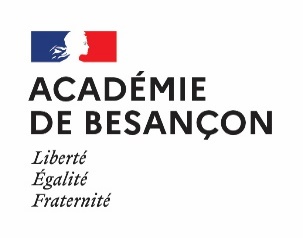 Annexe 3b


Rectorat

Direction des personnels d’administration et d’encadrement
D.P.A.E.



MOUVEMENT ANNUEL DES PERSONNELS ATSS 2022Demande de mutationpour un poste a l’universite de franche comteCette annexe accompagnée du curriculum vitae doit être adressée au plus tard le 15 avril 2022 à l’établissement sollicité + copie au service DPAEContacts :Université de Franche Comté (UFC): MME Anne Vuillemenot     anne.vuillemenot@univ-fcomte.fr